JOIN OUR VOLUNTEER TEAMPuggles: 2 & 3 yrs      T&T: Grades 3 – 6      Insert QRCubbies: 3 & 4 yrs      Trek: MiddleSparks: Grades K - 2   Journey: HighQuestions? Email:JOIN OUR VOLUNTEER TEAMPuggles: 2 & 3 yrs      T&T: Grades 3 – 6      Insert QRCubbies: 3 & 4 yrs      Trek: MiddleSparks: Grades K - 2   Journey: HighQuestions? Email:JOIN OUR VOLUNTEER TEAMPuggles: 2 & 3 yrs      T&T: Grades 3 – 6      Insert QRCubbies: 3 & 4 yrs      Trek: MiddleSparks: Grades K - 2   Journey: HighQuestions? Email:JOIN OUR VOLUNTEER TEAMPuggles: 2 & 3 yrs      T&T: Grades 3 – 6      Insert QRCubbies: 3 & 4 yrs      Trek: MiddleSparks: Grades K - 2   Journey: HighQuestions? Email:JOIN OUR VOLUNTEER TEAMPuggles: 2 & 3 yrs      T&T: Grades 3 – 6      Insert QRCubbies: 3 & 4 yrs      Trek: MiddleSparks: Grades K - 2   Journey: HighQuestions? Email:JOIN OUR VOLUNTEER TEAMPuggles: 2 & 3 yrs      T&T: Grades 3 – 6      Insert QRCubbies: 3 & 4 yrs      Trek: MiddleSparks: Grades K - 2   Journey: HighQuestions? Email:JOIN OUR VOLUNTEER TEAMPuggles: 2 & 3 yrs      T&T: Grades 3 – 6      Insert QRCubbies: 3 & 4 yrs      Trek: MiddleSparks: Grades K - 2   Journey: HighQuestions? Email:JOIN OUR VOLUNTEER TEAMPuggles: 2 & 3 yrs      T&T: Grades 3 – 6      Insert QRCubbies: 3 & 4 yrs      Trek: MiddleSparks: Grades K - 2   Journey: HighQuestions? Email:JOIN OUR VOLUNTEER TEAMPuggles: 2 & 3 yrs      T&T: Grades 3 – 6      Insert QRCubbies: 3 & 4 yrs      Trek: MiddleSparks: Grades K - 2   Journey: HighQuestions? Email:JOIN OUR VOLUNTEER TEAMPuggles: 2 & 3 yrs      T&T: Grades 3 – 6      Insert QRCubbies: 3 & 4 yrs      Trek: MiddleSparks: Grades K - 2   Journey: HighQuestions? Email: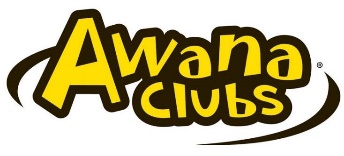 